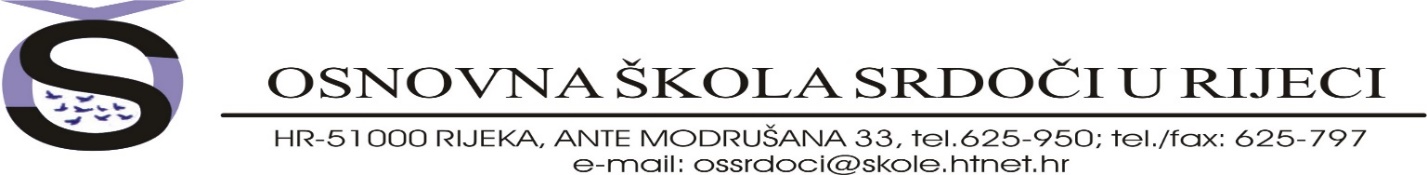 Na temelju članka 54. Statuta Osnovne škole Srdoči u Rijeci te  i Uputa za sprječavanje i suzbijanje epidemije Covid-19 vezano za rad predškolskih ustanova, osnovnih i srednjih škola u školskoj godini 2020./2021., Hrvatskog zavoda za javno zdravstvo (u daljnjem tekstu Upute HZJZ-a)  i Ministarstva znanosti i obrazovanja (u daljnjem tekstu Preporuke MZO-a) od 24. 08. 2020., a u vezi s člankom 4. stavkom 1. Zakona o zaštiti pučanstva od zaraznih bolesti (Narodne novine, br. 79/07, 113/08, 43/09, 130/17, 114/18 i 47/20) te Odlukom ministra zdravstva o proglašenu epidemije bolesti COVID-19 uzrokovane virusom SARS-CoV-2, klase: 011-02/20-01/143, Urbroja: 534-02-01-2/6-20-01, od 11. ožujka 2020., ravnatelj škole donosi O D L U K Uo načinu izvođenja nastave u Osnovnoj školi Srdoči u uvjetima epidemije COVID-19 I.Ovom Odlukom se, u uvjetima proglašene epidemije na području Republike Hrvatske, uređuje način izvođenja nastave u Osnovnoj školi Srdoči u Rijeci.II.Osnovna škola Srdoči obavezuje se postupati sukladno Uputama za sprječavanje i suzbijanje epidemije COVID-19 vezano za rad predškolskih ustanova, osnovnih i srednjih škola u školskoj godini 2020./2021., Hrvatskog zavoda za javno zdravstvo. III.Za učenike Osnovne škole Srdoči u školskoj godini 2020./2021. nastava će se provoditi sukladno modelima nastave utvrđenim Modelima i preporukama za rad u uvjetima povezanima s COVID-19 u pedagoškoj/školskoj godini 2020./2021., Ministarstva znanosti i obrazovanja. Organizacija rada Osnovne škole Srdoči provoditi će se, u skladu s Modelima i preporukama na način da se nastava nesmetano odvija.IV.Danom stupanja na snagu ove Odluke prestaje važiti postupanje Osnovne škole Srdoči sukladno Odluci o načinu izvođenja nastave u osnovnim i srednjim školama kao i na visokim učilištima te obavljanju redovnog rada ustanova predškolskog odgoja i obrazovanja (Narodne novine, broj 55/20).VII.Ova Odluka stupa na snagu prvoga dana početka redovne nastave u školskoj godini 2020./2021., odnosno 7. rujna 2020.godineU Rijeci, 7. rujna 2020.godine                                                                                    Ravnatelj:                                                                                                           __________________________
                                                                                                                   /   mr. sc.  Ivan Vukić   /